Stoke Hill Infant & Nursery School - Teaching and Learning Overview                            2020-21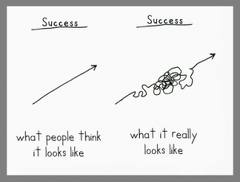 Stoke Hill Infant & Nursery School - Teaching and Learning Overview                            2020-21Stoke Hill Infant & Nursery School - Teaching and Learning Overview                            2020-21Stoke Hill Infant & Nursery School - Teaching and Learning Overview                            2020-21Stoke Hill Infant & Nursery School - Teaching and Learning Overview                            2020-21Stoke Hill Infant & Nursery School - Teaching and Learning Overview                            2020-21Stoke Hill Infant & Nursery School - Teaching and Learning Overview                            2020-21Stoke Hill Infant & Nursery School - Teaching and Learning Overview                            2020-21Stoke Hill Infant & Nursery School - Teaching and Learning Overview                            2020-21Stoke Hill Infant & Nursery School - Teaching and Learning Overview                            2020-21Stoke Hill Infant & Nursery School - Teaching and Learning Overview                            2020-21Stoke Hill Infant & Nursery School - Teaching and Learning Overview                            2020-21Stoke Hill Infant & Nursery School - Teaching and Learning Overview                            2020-21Stoke Hill Infant & Nursery School - Teaching and Learning Overview                            2020-21Stoke Hill Infant & Nursery School - Teaching and Learning Overview                            2020-21Stoke Hill Infant & Nursery School - Teaching and Learning Overview                            2020-21Stoke Hill Infant & Nursery School - Teaching and Learning Overview                            2020-21Stoke Hill Infant & Nursery School - Teaching and Learning Overview                            2020-21Stoke Hill Infant & Nursery School - Teaching and Learning Overview                            2020-21Stoke Hill Infant & Nursery School - Teaching and Learning Overview                            2020-21Stoke Hill Infant & Nursery School - Teaching and Learning Overview                            2020-21Stoke Hill Infant & Nursery School - Teaching and Learning Overview                            2020-21Stoke Hill Infant & Nursery School - Teaching and Learning Overview                            2020-21Stoke Hill Infant & Nursery School - Teaching and Learning Overview                            2020-21Stoke Hill Infant & Nursery School - Teaching and Learning Overview                            2020-21Stoke Hill Infant & Nursery School - Teaching and Learning Overview                            2020-21Stoke Hill Infant & Nursery School - Teaching and Learning Overview                            2020-21Stoke Hill Infant & Nursery School - Teaching and Learning Overview                            2020-21Stoke Hill Infant & Nursery School - Teaching and Learning Overview                            2020-21Stoke Hill Infant & Nursery School - Teaching and Learning Overview                            2020-21Stoke Hill Infant & Nursery School - Teaching and Learning Overview                            2020-21Stoke Hill Infant & Nursery School - Teaching and Learning Overview                            2020-21INTENTIONVision & Values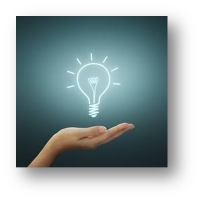 InspireTeaching is inspiringThe content of the curriculum is personalised to our schoolsThere is a culture where everyone is passionate about learningWe inspire each other by what we think, feel, say and doInspireTeaching is inspiringThe content of the curriculum is personalised to our schoolsThere is a culture where everyone is passionate about learningWe inspire each other by what we think, feel, say and doInspireTeaching is inspiringThe content of the curriculum is personalised to our schoolsThere is a culture where everyone is passionate about learningWe inspire each other by what we think, feel, say and doInspireTeaching is inspiringThe content of the curriculum is personalised to our schoolsThere is a culture where everyone is passionate about learningWe inspire each other by what we think, feel, say and doInspireTeaching is inspiringThe content of the curriculum is personalised to our schoolsThere is a culture where everyone is passionate about learningWe inspire each other by what we think, feel, say and doInspireTeaching is inspiringThe content of the curriculum is personalised to our schoolsThere is a culture where everyone is passionate about learningWe inspire each other by what we think, feel, say and doInspireTeaching is inspiringThe content of the curriculum is personalised to our schoolsThere is a culture where everyone is passionate about learningWe inspire each other by what we think, feel, say and doInspireTeaching is inspiringThe content of the curriculum is personalised to our schoolsThere is a culture where everyone is passionate about learningWe inspire each other by what we think, feel, say and doInspireTeaching is inspiringThe content of the curriculum is personalised to our schoolsThere is a culture where everyone is passionate about learningWe inspire each other by what we think, feel, say and doDiscover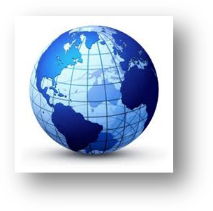 We value diversityWe help children to discover                    their unique interests and talentsChildren learn that it is not just what we can take from the world but what we can contribute that is important Quality talk and questioning sits at the heart of all we doDiscoverWe value diversityWe help children to discover                    their unique interests and talentsChildren learn that it is not just what we can take from the world but what we can contribute that is important Quality talk and questioning sits at the heart of all we doDiscoverWe value diversityWe help children to discover                    their unique interests and talentsChildren learn that it is not just what we can take from the world but what we can contribute that is important Quality talk and questioning sits at the heart of all we doDiscoverWe value diversityWe help children to discover                    their unique interests and talentsChildren learn that it is not just what we can take from the world but what we can contribute that is important Quality talk and questioning sits at the heart of all we doDiscoverWe value diversityWe help children to discover                    their unique interests and talentsChildren learn that it is not just what we can take from the world but what we can contribute that is important Quality talk and questioning sits at the heart of all we doDiscoverWe value diversityWe help children to discover                    their unique interests and talentsChildren learn that it is not just what we can take from the world but what we can contribute that is important Quality talk and questioning sits at the heart of all we doDiscoverWe value diversityWe help children to discover                    their unique interests and talentsChildren learn that it is not just what we can take from the world but what we can contribute that is important Quality talk and questioning sits at the heart of all we doDiscoverWe value diversityWe help children to discover                    their unique interests and talentsChildren learn that it is not just what we can take from the world but what we can contribute that is important Quality talk and questioning sits at the heart of all we doDiscoverWe value diversityWe help children to discover                    their unique interests and talentsChildren learn that it is not just what we can take from the world but what we can contribute that is important Quality talk and questioning sits at the heart of all we doDiscoverWe value diversityWe help children to discover                    their unique interests and talentsChildren learn that it is not just what we can take from the world but what we can contribute that is important Quality talk and questioning sits at the heart of all we doSucceedThe ethos of excellence is          everywhereWe do all we can to prepare children for lifeWe do all it takes for every child and family to be successfulWe make sure that children feel safe and               happy so that everyone can truly shineSucceedThe ethos of excellence is          everywhereWe do all we can to prepare children for lifeWe do all it takes for every child and family to be successfulWe make sure that children feel safe and               happy so that everyone can truly shineSucceedThe ethos of excellence is          everywhereWe do all we can to prepare children for lifeWe do all it takes for every child and family to be successfulWe make sure that children feel safe and               happy so that everyone can truly shineSucceedThe ethos of excellence is          everywhereWe do all we can to prepare children for lifeWe do all it takes for every child and family to be successfulWe make sure that children feel safe and               happy so that everyone can truly shineSucceedThe ethos of excellence is          everywhereWe do all we can to prepare children for lifeWe do all it takes for every child and family to be successfulWe make sure that children feel safe and               happy so that everyone can truly shineSucceedThe ethos of excellence is          everywhereWe do all we can to prepare children for lifeWe do all it takes for every child and family to be successfulWe make sure that children feel safe and               happy so that everyone can truly shineSucceedThe ethos of excellence is          everywhereWe do all we can to prepare children for lifeWe do all it takes for every child and family to be successfulWe make sure that children feel safe and               happy so that everyone can truly shineSucceedThe ethos of excellence is          everywhereWe do all we can to prepare children for lifeWe do all it takes for every child and family to be successfulWe make sure that children feel safe and               happy so that everyone can truly shineSucceedThe ethos of excellence is          everywhereWe do all we can to prepare children for lifeWe do all it takes for every child and family to be successfulWe make sure that children feel safe and               happy so that everyone can truly shineSucceedThe ethos of excellence is          everywhereWe do all we can to prepare children for lifeWe do all it takes for every child and family to be successfulWe make sure that children feel safe and               happy so that everyone can truly shineSucceedThe ethos of excellence is          everywhereWe do all we can to prepare children for lifeWe do all it takes for every child and family to be successfulWe make sure that children feel safe and               happy so that everyone can truly shineINTENTIONThe School RulesBe ReadyBe ReadyBe ReadyBe ReadyBe ReadyBe ReadyBe ReadyBe ReadyBe ReadyBe RespectfulBe RespectfulBe RespectfulBe RespectfulBe RespectfulBe RespectfulBe RespectfulBe RespectfulBe RespectfulBe Respectful Be Safe Be Safe Be Safe Be Safe Be Safe Be Safe Be Safe Be Safe Be Safe Be Safe Be SafeINTENTIONUniqueCurriculumCharacteristicsBelongingis characterised by developing children’s strong sense of belonging to the school and the wider community.Belongingis characterised by developing children’s strong sense of belonging to the school and the wider community.Belongingis characterised by developing children’s strong sense of belonging to the school and the wider community.Belongingis characterised by developing children’s strong sense of belonging to the school and the wider community.Belongingis characterised by developing children’s strong sense of belonging to the school and the wider community.Belongingis characterised by developing children’s strong sense of belonging to the school and the wider community.Natureis characterised by a focus on children acquiring knowledge, understanding and respect for the natural world.Natureis characterised by a focus on children acquiring knowledge, understanding and respect for the natural world.Natureis characterised by a focus on children acquiring knowledge, understanding and respect for the natural world.Natureis characterised by a focus on children acquiring knowledge, understanding and respect for the natural world.Natureis characterised by a focus on children acquiring knowledge, understanding and respect for the natural world.Natureis characterised by a focus on children acquiring knowledge, understanding and respect for the natural world.Natureis characterised by a focus on children acquiring knowledge, understanding and respect for the natural world.Natureis characterised by a focus on children acquiring knowledge, understanding and respect for the natural world.Natureis characterised by a focus on children acquiring knowledge, understanding and respect for the natural world.Critical Thinkingis characterised by children having rich and meaningful opportunities to become critical thinkers.Critical Thinkingis characterised by children having rich and meaningful opportunities to become critical thinkers.Critical Thinkingis characterised by children having rich and meaningful opportunities to become critical thinkers.Critical Thinkingis characterised by children having rich and meaningful opportunities to become critical thinkers.Critical Thinkingis characterised by children having rich and meaningful opportunities to become critical thinkers.Critical Thinkingis characterised by children having rich and meaningful opportunities to become critical thinkers.Critical Thinkingis characterised by children having rich and meaningful opportunities to become critical thinkers.Apprenticeshipis characterised by children developing creativity, though apprenticeship.Apprenticeshipis characterised by children developing creativity, though apprenticeship.Apprenticeshipis characterised by children developing creativity, though apprenticeship.Apprenticeshipis characterised by children developing creativity, though apprenticeship.Apprenticeshipis characterised by children developing creativity, though apprenticeship.Apprenticeshipis characterised by children developing creativity, though apprenticeship.Apprenticeshipis characterised by children developing creativity, though apprenticeship.Apprenticeshipis characterised by children developing creativity, though apprenticeship.INTENTIONKeySkillsEvery Child a CommunicatorEvery Child a CommunicatorEvery Child a CommunicatorEvery Child a CommunicatorEvery Child a CommunicatorEvery Child a CommunicatorEvery Child a ReaderEvery Child a ReaderEvery Child a ReaderEvery Child a ReaderEvery Child a ReaderEvery Child a ReaderEvery Child a ReaderEvery Child a ReaderEvery Child a ReaderEvery Child a WriterEvery Child a WriterEvery Child a WriterEvery Child a WriterEvery Child a WriterEvery Child a WriterEvery Child a WriterEvery Child NumerateEvery Child NumerateEvery Child NumerateEvery Child NumerateEvery Child NumerateEvery Child NumerateEvery Child NumerateEvery Child NumerateINTENTIONCurriculum(see Progression Documents)C&LC&LC&LPDPDPDPDPS&EDPS&EDPS&EDPS&EDPS&EDLiteracyLiteracyLiteracyLiteracyMathematicsMathematicsMathematicsMathematicsMathematicsUtWUtWUtWUtWUtWEA&DEA&DEA&DEA&DINTENTIONCurriculum(see Progression Documents)EnglishMathsMathsMathsScienceScienceA&DA&DComputingComputingComputingD&TD&TGeographyGeographyGeographyGeographyHistoryHistoryHistoryMusicMusicMusicMusicREPEPEPEPSMEIMPLEMENTATIONCurriculumdelivery FASCINATE ~A HOOK TO LAUNCHNEW PROJECTS orKNOWLEDGEFASCINATE ~A HOOK TO LAUNCHNEW PROJECTS orKNOWLEDGEFASCINATE ~A HOOK TO LAUNCHNEW PROJECTS orKNOWLEDGEFASCINATE ~A HOOK TO LAUNCHNEW PROJECTS orKNOWLEDGEFASCINATE ~A HOOK TO LAUNCHNEW PROJECTS orKNOWLEDGEELICTATE ~WHAT DO CHILDRENALREADY KNOW?ELICTATE ~WHAT DO CHILDRENALREADY KNOW?ELICTATE ~WHAT DO CHILDRENALREADY KNOW?ELICTATE ~WHAT DO CHILDRENALREADY KNOW?ELICTATE ~WHAT DO CHILDRENALREADY KNOW?ELICTATE ~WHAT DO CHILDRENALREADY KNOW?ELICTATE ~WHAT DO CHILDRENALREADY KNOW?ELICTATE ~WHAT DO CHILDRENALREADY KNOW?ELICTATE ~WHAT DO CHILDRENALREADY KNOW?EDUCATE ~TEACH NEW CONCEPTS, KNOWLEDGE SKILLS & UNDERSTANDINGEDUCATE ~TEACH NEW CONCEPTS, KNOWLEDGE SKILLS & UNDERSTANDINGEDUCATE ~TEACH NEW CONCEPTS, KNOWLEDGE SKILLS & UNDERSTANDINGEDUCATE ~TEACH NEW CONCEPTS, KNOWLEDGE SKILLS & UNDERSTANDINGEDUCATE ~TEACH NEW CONCEPTS, KNOWLEDGE SKILLS & UNDERSTANDINGEDUCATE ~TEACH NEW CONCEPTS, KNOWLEDGE SKILLS & UNDERSTANDINGEDUCATE ~TEACH NEW CONCEPTS, KNOWLEDGE SKILLS & UNDERSTANDINGEDUCATE ~TEACH NEW CONCEPTS, KNOWLEDGE SKILLS & UNDERSTANDINGEDUCATE ~TEACH NEW CONCEPTS, KNOWLEDGE SKILLS & UNDERSTANDINGCELEBRATE ~SHARELEARNING OUTCOMESCELEBRATE ~SHARELEARNING OUTCOMESCELEBRATE ~SHARELEARNING OUTCOMESCELEBRATE ~SHARELEARNING OUTCOMESCELEBRATE ~SHARELEARNING OUTCOMESCELEBRATE ~SHARELEARNING OUTCOMESCELEBRATE ~SHARELEARNING OUTCOMESIMPLEMENTATIONCurriculumdelivery Assemblies andConcertsAssemblies andConcertsCharity and Community EventsCharity and Community EventsCharity and Community EventsDiversityCalendarDiversityCalendarDiversityCalendarDiversityCalendarDiversityCalendarEducational Visits/VisitorsEducational Visits/VisitorsEducational Visits/VisitorsEducational Visits/VisitorsExtra-CurricularActivitiesExtra-CurricularActivitiesExtra-CurricularActivitiesExtra-CurricularActivitiesOutdoor LearningOutdoor LearningOutdoor LearningOutdoor LearningOutdoor LearningParent/CarerPartnershipParent/CarerPartnershipParent/CarerPartnershipParent/CarerPartnershipRemote Learning Remote Learning IMPLEMENTATIONCurriculumdelivery KELSO Children resolve their own small problemsKELSO Children resolve their own small problemsKELSO Children resolve their own small problemsKELSO Children resolve their own small problemsKELSO Children resolve their own small problems‘10 a Day’Children know how to keep mentally well‘10 a Day’Children know how to keep mentally well‘10 a Day’Children know how to keep mentally well‘10 a Day’Children know how to keep mentally well‘10 a Day’Children know how to keep mentally well‘10 a Day’Children know how to keep mentally well‘10 a Day’Children know how to keep mentally well‘10 a Day’Children know how to keep mentally well‘10 a Day’Children know how to keep mentally wellGrowth Mindset Children have a ‘can do’ attitudeGrowth Mindset Children have a ‘can do’ attitudeGrowth Mindset Children have a ‘can do’ attitudeGrowth Mindset Children have a ‘can do’ attitudeGrowth Mindset Children have a ‘can do’ attitudeGrowth Mindset Children have a ‘can do’ attitudeGrowth Mindset Children have a ‘can do’ attitudeGrowth Mindset Children have a ‘can do’ attitudeGrowth Mindset Children have a ‘can do’ attitudeI’m StuckChildren are independent learnersI’m StuckChildren are independent learnersI’m StuckChildren are independent learnersI’m StuckChildren are independent learnersI’m StuckChildren are independent learnersI’m StuckChildren are independent learnersI’m StuckChildren are independent learnersIMPLEMENTATIONPedagogyPractitionerEnvironmentPedagogyThe science of teachingGood pedagogy is evidenced through:excellent subject knowledgegolden thread (one objective/taskexplicit teaching of vocabularyplanning for misconceptionobjective lead learningsustained shared thinkingtalk partnerspurposeful practicemeta-cognition (learning to learn)modelling working wallsPedagogyThe science of teachingGood pedagogy is evidenced through:excellent subject knowledgegolden thread (one objective/taskexplicit teaching of vocabularyplanning for misconceptionobjective lead learningsustained shared thinkingtalk partnerspurposeful practicemeta-cognition (learning to learn)modelling working wallsPedagogyThe science of teachingGood pedagogy is evidenced through:excellent subject knowledgegolden thread (one objective/taskexplicit teaching of vocabularyplanning for misconceptionobjective lead learningsustained shared thinkingtalk partnerspurposeful practicemeta-cognition (learning to learn)modelling working wallsPedagogyThe science of teachingGood pedagogy is evidenced through:excellent subject knowledgegolden thread (one objective/taskexplicit teaching of vocabularyplanning for misconceptionobjective lead learningsustained shared thinkingtalk partnerspurposeful practicemeta-cognition (learning to learn)modelling working wallsPedagogyThe science of teachingGood pedagogy is evidenced through:excellent subject knowledgegolden thread (one objective/taskexplicit teaching of vocabularyplanning for misconceptionobjective lead learningsustained shared thinkingtalk partnerspurposeful practicemeta-cognition (learning to learn)modelling working wallsPedagogyThe science of teachingGood pedagogy is evidenced through:excellent subject knowledgegolden thread (one objective/taskexplicit teaching of vocabularyplanning for misconceptionobjective lead learningsustained shared thinkingtalk partnerspurposeful practicemeta-cognition (learning to learn)modelling working wallsPedagogyThe science of teachingGood pedagogy is evidenced through:excellent subject knowledgegolden thread (one objective/taskexplicit teaching of vocabularyplanning for misconceptionobjective lead learningsustained shared thinkingtalk partnerspurposeful practicemeta-cognition (learning to learn)modelling working wallsPedagogyThe science of teachingGood pedagogy is evidenced through:excellent subject knowledgegolden thread (one objective/taskexplicit teaching of vocabularyplanning for misconceptionobjective lead learningsustained shared thinkingtalk partnerspurposeful practicemeta-cognition (learning to learn)modelling working wallsPedagogyThe science of teachingGood pedagogy is evidenced through:excellent subject knowledgegolden thread (one objective/taskexplicit teaching of vocabularyplanning for misconceptionobjective lead learningsustained shared thinkingtalk partnerspurposeful practicemeta-cognition (learning to learn)modelling working wallsPractitionerTeachers and TAsPractitioners work in four ways to facilitate or provide:initial self-discovery learningco-learningscaffolded, self-directed learningdirect instruction, then applied learningPractitionerTeachers and TAsPractitioners work in four ways to facilitate or provide:initial self-discovery learningco-learningscaffolded, self-directed learningdirect instruction, then applied learningPractitionerTeachers and TAsPractitioners work in four ways to facilitate or provide:initial self-discovery learningco-learningscaffolded, self-directed learningdirect instruction, then applied learningPractitionerTeachers and TAsPractitioners work in four ways to facilitate or provide:initial self-discovery learningco-learningscaffolded, self-directed learningdirect instruction, then applied learningPractitionerTeachers and TAsPractitioners work in four ways to facilitate or provide:initial self-discovery learningco-learningscaffolded, self-directed learningdirect instruction, then applied learningPractitionerTeachers and TAsPractitioners work in four ways to facilitate or provide:initial self-discovery learningco-learningscaffolded, self-directed learningdirect instruction, then applied learningPractitionerTeachers and TAsPractitioners work in four ways to facilitate or provide:initial self-discovery learningco-learningscaffolded, self-directed learningdirect instruction, then applied learningPractitionerTeachers and TAsPractitioners work in four ways to facilitate or provide:initial self-discovery learningco-learningscaffolded, self-directed learningdirect instruction, then applied learningPractitionerTeachers and TAsPractitioners work in four ways to facilitate or provide:initial self-discovery learningco-learningscaffolded, self-directed learningdirect instruction, then applied learningPractitionerTeachers and TAsPractitioners work in four ways to facilitate or provide:initial self-discovery learningco-learningscaffolded, self-directed learningdirect instruction, then applied learningEnvironment The Third TeacherOur  good  environment  is evidenced through:continuity and progression opportunities to learn inside and outside a wide variety of outdoor learning spaces Resources:are high quality and authenticprovide for continuity and progression provide for the needs of all learnerscan be used flexibly across the curriculum  Environment The Third TeacherOur  good  environment  is evidenced through:continuity and progression opportunities to learn inside and outside a wide variety of outdoor learning spaces Resources:are high quality and authenticprovide for continuity and progression provide for the needs of all learnerscan be used flexibly across the curriculum  Environment The Third TeacherOur  good  environment  is evidenced through:continuity and progression opportunities to learn inside and outside a wide variety of outdoor learning spaces Resources:are high quality and authenticprovide for continuity and progression provide for the needs of all learnerscan be used flexibly across the curriculum  Environment The Third TeacherOur  good  environment  is evidenced through:continuity and progression opportunities to learn inside and outside a wide variety of outdoor learning spaces Resources:are high quality and authenticprovide for continuity and progression provide for the needs of all learnerscan be used flexibly across the curriculum  Environment The Third TeacherOur  good  environment  is evidenced through:continuity and progression opportunities to learn inside and outside a wide variety of outdoor learning spaces Resources:are high quality and authenticprovide for continuity and progression provide for the needs of all learnerscan be used flexibly across the curriculum  Environment The Third TeacherOur  good  environment  is evidenced through:continuity and progression opportunities to learn inside and outside a wide variety of outdoor learning spaces Resources:are high quality and authenticprovide for continuity and progression provide for the needs of all learnerscan be used flexibly across the curriculum  Environment The Third TeacherOur  good  environment  is evidenced through:continuity and progression opportunities to learn inside and outside a wide variety of outdoor learning spaces Resources:are high quality and authenticprovide for continuity and progression provide for the needs of all learnerscan be used flexibly across the curriculum  Environment The Third TeacherOur  good  environment  is evidenced through:continuity and progression opportunities to learn inside and outside a wide variety of outdoor learning spaces Resources:are high quality and authenticprovide for continuity and progression provide for the needs of all learnerscan be used flexibly across the curriculum  Environment The Third TeacherOur  good  environment  is evidenced through:continuity and progression opportunities to learn inside and outside a wide variety of outdoor learning spaces Resources:are high quality and authenticprovide for continuity and progression provide for the needs of all learnerscan be used flexibly across the curriculum  Environment The Third TeacherOur  good  environment  is evidenced through:continuity and progression opportunities to learn inside and outside a wide variety of outdoor learning spaces Resources:are high quality and authenticprovide for continuity and progression provide for the needs of all learnerscan be used flexibly across the curriculum  Environment The Third TeacherOur  good  environment  is evidenced through:continuity and progression opportunities to learn inside and outside a wide variety of outdoor learning spaces Resources:are high quality and authenticprovide for continuity and progression provide for the needs of all learnerscan be used flexibly across the curriculum  IMPLEMENTATIONAssessmentDaily/WeeklyObservationSee, Think, WonderDiagnostic Questioning & DiscussionEffective Oral and Written FeedbackMarking Code & Pupil ResponseSelf-Assessment Peer AssessmentDaily/WeeklyObservationSee, Think, WonderDiagnostic Questioning & DiscussionEffective Oral and Written FeedbackMarking Code & Pupil ResponseSelf-Assessment Peer AssessmentDaily/WeeklyObservationSee, Think, WonderDiagnostic Questioning & DiscussionEffective Oral and Written FeedbackMarking Code & Pupil ResponseSelf-Assessment Peer AssessmentDaily/WeeklyObservationSee, Think, WonderDiagnostic Questioning & DiscussionEffective Oral and Written FeedbackMarking Code & Pupil ResponseSelf-Assessment Peer AssessmentDaily/WeeklyObservationSee, Think, WonderDiagnostic Questioning & DiscussionEffective Oral and Written FeedbackMarking Code & Pupil ResponseSelf-Assessment Peer AssessmentDaily/WeeklyObservationSee, Think, WonderDiagnostic Questioning & DiscussionEffective Oral and Written FeedbackMarking Code & Pupil ResponseSelf-Assessment Peer AssessmentDaily/WeeklyObservationSee, Think, WonderDiagnostic Questioning & DiscussionEffective Oral and Written FeedbackMarking Code & Pupil ResponseSelf-Assessment Peer AssessmentDaily/WeeklyObservationSee, Think, WonderDiagnostic Questioning & DiscussionEffective Oral and Written FeedbackMarking Code & Pupil ResponseSelf-Assessment Peer AssessmentDaily/WeeklyObservationSee, Think, WonderDiagnostic Questioning & DiscussionEffective Oral and Written FeedbackMarking Code & Pupil ResponseSelf-Assessment Peer AssessmentHalf term/TermlyElicitation          Moderation    Whole Class Science and RE BooksEnd of Unit AssessmentPM Bench Marking in ReadingSandwell Phonics and MathematicsTracking Progress Over Time Stoke Hill Graduated Response (SEND)Personal Education Plan (PEP)Half term/TermlyElicitation          Moderation    Whole Class Science and RE BooksEnd of Unit AssessmentPM Bench Marking in ReadingSandwell Phonics and MathematicsTracking Progress Over Time Stoke Hill Graduated Response (SEND)Personal Education Plan (PEP)Half term/TermlyElicitation          Moderation    Whole Class Science and RE BooksEnd of Unit AssessmentPM Bench Marking in ReadingSandwell Phonics and MathematicsTracking Progress Over Time Stoke Hill Graduated Response (SEND)Personal Education Plan (PEP)Half term/TermlyElicitation          Moderation    Whole Class Science and RE BooksEnd of Unit AssessmentPM Bench Marking in ReadingSandwell Phonics and MathematicsTracking Progress Over Time Stoke Hill Graduated Response (SEND)Personal Education Plan (PEP)Half term/TermlyElicitation          Moderation    Whole Class Science and RE BooksEnd of Unit AssessmentPM Bench Marking in ReadingSandwell Phonics and MathematicsTracking Progress Over Time Stoke Hill Graduated Response (SEND)Personal Education Plan (PEP)Half term/TermlyElicitation          Moderation    Whole Class Science and RE BooksEnd of Unit AssessmentPM Bench Marking in ReadingSandwell Phonics and MathematicsTracking Progress Over Time Stoke Hill Graduated Response (SEND)Personal Education Plan (PEP)Half term/TermlyElicitation          Moderation    Whole Class Science and RE BooksEnd of Unit AssessmentPM Bench Marking in ReadingSandwell Phonics and MathematicsTracking Progress Over Time Stoke Hill Graduated Response (SEND)Personal Education Plan (PEP)Half term/TermlyElicitation          Moderation    Whole Class Science and RE BooksEnd of Unit AssessmentPM Bench Marking in ReadingSandwell Phonics and MathematicsTracking Progress Over Time Stoke Hill Graduated Response (SEND)Personal Education Plan (PEP)Half term/TermlyElicitation          Moderation    Whole Class Science and RE BooksEnd of Unit AssessmentPM Bench Marking in ReadingSandwell Phonics and MathematicsTracking Progress Over Time Stoke Hill Graduated Response (SEND)Personal Education Plan (PEP)Half term/TermlyElicitation          Moderation    Whole Class Science and RE BooksEnd of Unit AssessmentPM Bench Marking in ReadingSandwell Phonics and MathematicsTracking Progress Over Time Stoke Hill Graduated Response (SEND)Personal Education Plan (PEP)YearlyEYFS BaselineFS Profile Good of Development(GLD)Y1 Phonic Screening CheckY2 SATsYearlyEYFS BaselineFS Profile Good of Development(GLD)Y1 Phonic Screening CheckY2 SATsYearlyEYFS BaselineFS Profile Good of Development(GLD)Y1 Phonic Screening CheckY2 SATsYearlyEYFS BaselineFS Profile Good of Development(GLD)Y1 Phonic Screening CheckY2 SATsYearlyEYFS BaselineFS Profile Good of Development(GLD)Y1 Phonic Screening CheckY2 SATsYearlyEYFS BaselineFS Profile Good of Development(GLD)Y1 Phonic Screening CheckY2 SATsYearlyEYFS BaselineFS Profile Good of Development(GLD)Y1 Phonic Screening CheckY2 SATsYearlyEYFS BaselineFS Profile Good of Development(GLD)Y1 Phonic Screening CheckY2 SATsYearlyEYFS BaselineFS Profile Good of Development(GLD)Y1 Phonic Screening CheckY2 SATsYearlyEYFS BaselineFS Profile Good of Development(GLD)Y1 Phonic Screening CheckY2 SATsYearlyEYFS BaselineFS Profile Good of Development(GLD)Y1 Phonic Screening CheckY2 SATsIMPLEMENTATIONEnsuringgood progressWave 1Universal‘Quality First Teaching’attendanceWave 1Universal‘Quality First Teaching’attendanceWave 1Universal‘Quality First Teaching’attendanceWave 1Universal‘Quality First Teaching’attendanceWave 1Universal‘Quality First Teaching’attendanceWave 1Universal‘Quality First Teaching’attendanceWave 1Universal‘Quality First Teaching’attendanceWave 1Universal‘Quality First Teaching’attendanceWave 1Universal‘Quality First Teaching’attendanceWave 2Targetedpre-teachingremediation programmes e.g. Better Reading Partners, Numbers Count targeted support in class by the practitioners e.g. precision teachingscaffolded resourcingWave 2Targetedpre-teachingremediation programmes e.g. Better Reading Partners, Numbers Count targeted support in class by the practitioners e.g. precision teachingscaffolded resourcingWave 2Targetedpre-teachingremediation programmes e.g. Better Reading Partners, Numbers Count targeted support in class by the practitioners e.g. precision teachingscaffolded resourcingWave 2Targetedpre-teachingremediation programmes e.g. Better Reading Partners, Numbers Count targeted support in class by the practitioners e.g. precision teachingscaffolded resourcingWave 2Targetedpre-teachingremediation programmes e.g. Better Reading Partners, Numbers Count targeted support in class by the practitioners e.g. precision teachingscaffolded resourcingWave 2Targetedpre-teachingremediation programmes e.g. Better Reading Partners, Numbers Count targeted support in class by the practitioners e.g. precision teachingscaffolded resourcingWave 2Targetedpre-teachingremediation programmes e.g. Better Reading Partners, Numbers Count targeted support in class by the practitioners e.g. precision teachingscaffolded resourcingWave 2Targetedpre-teachingremediation programmes e.g. Better Reading Partners, Numbers Count targeted support in class by the practitioners e.g. precision teachingscaffolded resourcingWave 2Targetedpre-teachingremediation programmes e.g. Better Reading Partners, Numbers Count targeted support in class by the practitioners e.g. precision teachingscaffolded resourcingWave 2Targetedpre-teachingremediation programmes e.g. Better Reading Partners, Numbers Count targeted support in class by the practitioners e.g. precision teachingscaffolded resourcingWave 3Specialistindividual learning programmesindividual/small groups provision, with high adult to child ratio in designated spaces  e.g. Moonlight Classroomdual registrationalterative provisionWave 3Specialistindividual learning programmesindividual/small groups provision, with high adult to child ratio in designated spaces  e.g. Moonlight Classroomdual registrationalterative provisionWave 3Specialistindividual learning programmesindividual/small groups provision, with high adult to child ratio in designated spaces  e.g. Moonlight Classroomdual registrationalterative provisionWave 3Specialistindividual learning programmesindividual/small groups provision, with high adult to child ratio in designated spaces  e.g. Moonlight Classroomdual registrationalterative provisionWave 3Specialistindividual learning programmesindividual/small groups provision, with high adult to child ratio in designated spaces  e.g. Moonlight Classroomdual registrationalterative provisionWave 3Specialistindividual learning programmesindividual/small groups provision, with high adult to child ratio in designated spaces  e.g. Moonlight Classroomdual registrationalterative provisionWave 3Specialistindividual learning programmesindividual/small groups provision, with high adult to child ratio in designated spaces  e.g. Moonlight Classroomdual registrationalterative provisionWave 3Specialistindividual learning programmesindividual/small groups provision, with high adult to child ratio in designated spaces  e.g. Moonlight Classroomdual registrationalterative provisionWave 3Specialistindividual learning programmesindividual/small groups provision, with high adult to child ratio in designated spaces  e.g. Moonlight Classroomdual registrationalterative provisionWave 3Specialistindividual learning programmesindividual/small groups provision, with high adult to child ratio in designated spaces  e.g. Moonlight Classroomdual registrationalterative provisionWave 3Specialistindividual learning programmesindividual/small groups provision, with high adult to child ratio in designated spaces  e.g. Moonlight Classroomdual registrationalterative provisionIMPACTReportingArrangementsDaily/WeeklyReading DiaryWillow Diary (SEND)Daily/WeeklyReading DiaryWillow Diary (SEND)Daily/WeeklyReading DiaryWillow Diary (SEND)Daily/WeeklyReading DiaryWillow Diary (SEND)Daily/WeeklyReading DiaryWillow Diary (SEND)Daily/WeeklyReading DiaryWillow Diary (SEND)Daily/WeeklyReading DiaryWillow Diary (SEND)Daily/WeeklyReading DiaryWillow Diary (SEND)Half-term/TermlyPractitioners meet with parents/carers toshare progress, celebrate achievementset targetsreports to Governors  Half-term/TermlyPractitioners meet with parents/carers toshare progress, celebrate achievementset targetsreports to Governors  Half-term/TermlyPractitioners meet with parents/carers toshare progress, celebrate achievementset targetsreports to Governors  Half-term/TermlyPractitioners meet with parents/carers toshare progress, celebrate achievementset targetsreports to Governors  Half-term/TermlyPractitioners meet with parents/carers toshare progress, celebrate achievementset targetsreports to Governors  Half-term/TermlyPractitioners meet with parents/carers toshare progress, celebrate achievementset targetsreports to Governors  Half-term/TermlyPractitioners meet with parents/carers toshare progress, celebrate achievementset targetsreports to Governors  Half-term/TermlyPractitioners meet with parents/carers toshare progress, celebrate achievementset targetsreports to Governors  Half-term/TermlyPractitioners meet with parents/carers toshare progress, celebrate achievementset targetsreports to Governors  Half-term/TermlyPractitioners meet with parents/carers toshare progress, celebrate achievementset targetsreports to Governors  Half-term/TermlyPractitioners meet with parents/carers toshare progress, celebrate achievementset targetsreports to Governors  Yearly Annual Report to parents/carersEHCP Annual Review (SEND)Yearly Annual Report to parents/carersEHCP Annual Review (SEND)Yearly Annual Report to parents/carersEHCP Annual Review (SEND)Yearly Annual Report to parents/carersEHCP Annual Review (SEND)Yearly Annual Report to parents/carersEHCP Annual Review (SEND)Yearly Annual Report to parents/carersEHCP Annual Review (SEND)Yearly Annual Report to parents/carersEHCP Annual Review (SEND)Yearly Annual Report to parents/carersEHCP Annual Review (SEND)Yearly Annual Report to parents/carersEHCP Annual Review (SEND)Yearly Annual Report to parents/carersEHCP Annual Review (SEND)Yearly Annual Report to parents/carersEHCP Annual Review (SEND)IMPACTNational attainmentStoke Hill LearnersTransition to the next stageAttainment and ProgressThis evidenced by:from their on-entry starting points, children make at least good but often very good progressGLD typically higher than the national averagealmost all children have passed the Phonics Screening Check by the end of Y2Y2 SATs results are at least in line with and in some subjects better than the national averageAttainment and ProgressThis evidenced by:from their on-entry starting points, children make at least good but often very good progressGLD typically higher than the national averagealmost all children have passed the Phonics Screening Check by the end of Y2Y2 SATs results are at least in line with and in some subjects better than the national averageAttainment and ProgressThis evidenced by:from their on-entry starting points, children make at least good but often very good progressGLD typically higher than the national averagealmost all children have passed the Phonics Screening Check by the end of Y2Y2 SATs results are at least in line with and in some subjects better than the national averageAttainment and ProgressThis evidenced by:from their on-entry starting points, children make at least good but often very good progressGLD typically higher than the national averagealmost all children have passed the Phonics Screening Check by the end of Y2Y2 SATs results are at least in line with and in some subjects better than the national averageAttainment and ProgressThis evidenced by:from their on-entry starting points, children make at least good but often very good progressGLD typically higher than the national averagealmost all children have passed the Phonics Screening Check by the end of Y2Y2 SATs results are at least in line with and in some subjects better than the national averageAttainment and ProgressThis evidenced by:from their on-entry starting points, children make at least good but often very good progressGLD typically higher than the national averagealmost all children have passed the Phonics Screening Check by the end of Y2Y2 SATs results are at least in line with and in some subjects better than the national averageAttainment and ProgressThis evidenced by:from their on-entry starting points, children make at least good but often very good progressGLD typically higher than the national averagealmost all children have passed the Phonics Screening Check by the end of Y2Y2 SATs results are at least in line with and in some subjects better than the national averageAttainment and ProgressThis evidenced by:from their on-entry starting points, children make at least good but often very good progressGLD typically higher than the national averagealmost all children have passed the Phonics Screening Check by the end of Y2Y2 SATs results are at least in line with and in some subjects better than the national averageAttainment and ProgressThis evidenced by:from their on-entry starting points, children make at least good but often very good progressGLD typically higher than the national averagealmost all children have passed the Phonics Screening Check by the end of Y2Y2 SATs results are at least in line with and in some subjects better than the national averageCharacteristics of Stoke Hill LearnersChildren possess:a love for their school and the wider communityan understanding of the natural world and a passion to care for itconfidence and a sense of agency in the knowledge that their ideas are genuinely respecteda desire to learn from others and confidence that they can also help others learnCharacteristics of Stoke Hill LearnersChildren possess:a love for their school and the wider communityan understanding of the natural world and a passion to care for itconfidence and a sense of agency in the knowledge that their ideas are genuinely respecteda desire to learn from others and confidence that they can also help others learnCharacteristics of Stoke Hill LearnersChildren possess:a love for their school and the wider communityan understanding of the natural world and a passion to care for itconfidence and a sense of agency in the knowledge that their ideas are genuinely respecteda desire to learn from others and confidence that they can also help others learnCharacteristics of Stoke Hill LearnersChildren possess:a love for their school and the wider communityan understanding of the natural world and a passion to care for itconfidence and a sense of agency in the knowledge that their ideas are genuinely respecteda desire to learn from others and confidence that they can also help others learnCharacteristics of Stoke Hill LearnersChildren possess:a love for their school and the wider communityan understanding of the natural world and a passion to care for itconfidence and a sense of agency in the knowledge that their ideas are genuinely respecteda desire to learn from others and confidence that they can also help others learnCharacteristics of Stoke Hill LearnersChildren possess:a love for their school and the wider communityan understanding of the natural world and a passion to care for itconfidence and a sense of agency in the knowledge that their ideas are genuinely respecteda desire to learn from others and confidence that they can also help others learnCharacteristics of Stoke Hill LearnersChildren possess:a love for their school and the wider communityan understanding of the natural world and a passion to care for itconfidence and a sense of agency in the knowledge that their ideas are genuinely respecteda desire to learn from others and confidence that they can also help others learnCharacteristics of Stoke Hill LearnersChildren possess:a love for their school and the wider communityan understanding of the natural world and a passion to care for itconfidence and a sense of agency in the knowledge that their ideas are genuinely respecteda desire to learn from others and confidence that they can also help others learnCharacteristics of Stoke Hill LearnersChildren possess:a love for their school and the wider communityan understanding of the natural world and a passion to care for itconfidence and a sense of agency in the knowledge that their ideas are genuinely respecteda desire to learn from others and confidence that they can also help others learnCharacteristics of Stoke Hill LearnersChildren possess:a love for their school and the wider communityan understanding of the natural world and a passion to care for itconfidence and a sense of agency in the knowledge that their ideas are genuinely respecteda desire to learn from others and confidence that they can also help others learnReady to Move On…This characterised by children having:Ready, Respectful and Safe behaviours in the school environmentexcellent communication skills with good English and maths knowledge and skillsbreadth and in some areas depth of knowledgea range of transferable skillsa positive,  ‘can do’ attitudeReady to Move On…This characterised by children having:Ready, Respectful and Safe behaviours in the school environmentexcellent communication skills with good English and maths knowledge and skillsbreadth and in some areas depth of knowledgea range of transferable skillsa positive,  ‘can do’ attitudeReady to Move On…This characterised by children having:Ready, Respectful and Safe behaviours in the school environmentexcellent communication skills with good English and maths knowledge and skillsbreadth and in some areas depth of knowledgea range of transferable skillsa positive,  ‘can do’ attitudeReady to Move On…This characterised by children having:Ready, Respectful and Safe behaviours in the school environmentexcellent communication skills with good English and maths knowledge and skillsbreadth and in some areas depth of knowledgea range of transferable skillsa positive,  ‘can do’ attitudeReady to Move On…This characterised by children having:Ready, Respectful and Safe behaviours in the school environmentexcellent communication skills with good English and maths knowledge and skillsbreadth and in some areas depth of knowledgea range of transferable skillsa positive,  ‘can do’ attitudeReady to Move On…This characterised by children having:Ready, Respectful and Safe behaviours in the school environmentexcellent communication skills with good English and maths knowledge and skillsbreadth and in some areas depth of knowledgea range of transferable skillsa positive,  ‘can do’ attitudeReady to Move On…This characterised by children having:Ready, Respectful and Safe behaviours in the school environmentexcellent communication skills with good English and maths knowledge and skillsbreadth and in some areas depth of knowledgea range of transferable skillsa positive,  ‘can do’ attitudeReady to Move On…This characterised by children having:Ready, Respectful and Safe behaviours in the school environmentexcellent communication skills with good English and maths knowledge and skillsbreadth and in some areas depth of knowledgea range of transferable skillsa positive,  ‘can do’ attitudeReady to Move On…This characterised by children having:Ready, Respectful and Safe behaviours in the school environmentexcellent communication skills with good English and maths knowledge and skillsbreadth and in some areas depth of knowledgea range of transferable skillsa positive,  ‘can do’ attitudeReady to Move On…This characterised by children having:Ready, Respectful and Safe behaviours in the school environmentexcellent communication skills with good English and maths knowledge and skillsbreadth and in some areas depth of knowledgea range of transferable skillsa positive,  ‘can do’ attitudeReady to Move On…This characterised by children having:Ready, Respectful and Safe behaviours in the school environmentexcellent communication skills with good English and maths knowledge and skillsbreadth and in some areas depth of knowledgea range of transferable skillsa positive,  ‘can do’ attitude